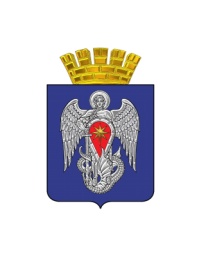 АДМИНИСТРАЦИЯ ГОРОДСКОГО ОКРУГА ГОРОД МИХАЙЛОВКАВОЛГОГРАДСКОЙ ОБЛАСТИПОСТАНОВЛЕНИЕот                                                         №О выявлении правообладателя ранее учтенного            объекта недвижимостиВ соответствии со статьей 69.1 Федерального закона от 13 июля 2015 года № 218-ФЗ «О государственной регистрации недвижимости» администрация городского округа город Михайловка Волгоградской области  п о с т а н о в л я е т: 1. В отношении жилого дома общей площадью 44,5 кв. м, с кадастровым номером 34:37:010270:157, расположенного по адресу: Волгоградская область, г. Михайловка, пер. Интернациональный, д. 8, в качестве правообладателя, владеющего данным объектом недвижимости на праве собственности, выявлены: -Михайлова Наталья Николаевна, … г.р., место рождения: ..., паспорт гражданина Российской Федерации серия … № …, выдан ..., код подразделения …, СНИЛС …-…-… .., проживающая по адресу: … – … доля в праве общедолевой собственности, что подтверждается …. - Михайлов Владимир Анатольевич, … г.р., место рождения: ..., паспорт гражданина Российской Федерации серия … № …, выдан ..., код подразделения …, СНИЛС …-…-… .., проживающий по адресу: … – … доля в праве общедолевой собственности, что подтверждается ….- Михайлов Николай Анатольевич, … г.р., место рождения: ..., паспорт гражданина Российской Федерации серия … № …, выдан ..., код подразделения …, СНИЛС …-…-… .., проживающий по адресу: … – … доля в праве общедолевой собственности, что подтверждается ….2. Отделу по имуществу и землепользованию администрации городского округа город Михайловка Волгоградской области осуществление действий по внесению необходимых изменений в сведения Единого государственного реестра недвижимости.3. Контроль исполнения настоящего постановления возложить на заместителя главы городского округа по экономике, финансам и управлению имуществом Л.В. Гордиенко.Глава городского округа               		                                                                А.В. Тюрин